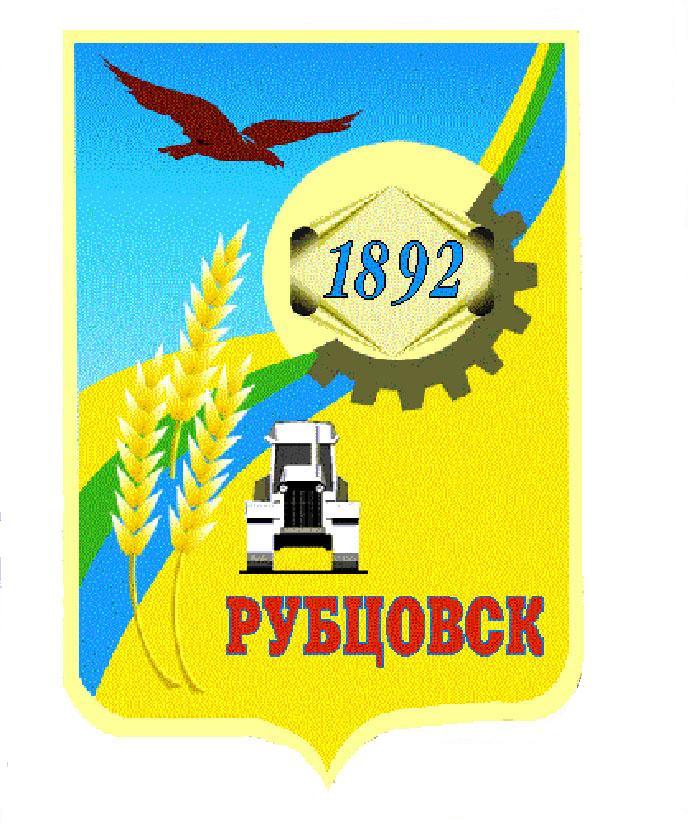 Администрация города Рубцовска Алтайского краяПОСТАНОВЛЕНИЕ05.12.2019 № 3083   О внесении изменений в постановление Администрации города Рубцовска Алтайского края от 04.04.2018 № 774 «Об утверждении муниципальной программы «Профилактика преступлений и иных правонарушений в городе Рубцовске» на 2018-2021 годы» (с изменениями)  В целях реализации муниципальной программы «Профилактика преступлений и иных правонарушений в городе Рубцовске» на 2018-2021 годы»,  руководствуясь Порядком разработки, реализации и оценки эффективности муниципальных программ муниципального образования города Рубцовск Алтайского края, утвержденным постановлением Администрации города Рубцовска Алтайского края от 14.10.2016 № 4337, ПОСТАНОВЛЯЮ:1. Внести в постановление Администрации города Рубцовска Алтайского края от 04.04.2018 № 774 «Об утверждении муниципальной программы «Профилактика преступлений и иных правонарушений в городе Рубцовске» на 2018-2021 годы» (с изменениями, внесенными постановлениями Администрации города Рубцовска Алтайского края от 23.10.2018 № 2739, 06.02.2019 № 233), следующие изменения:  1.1 в таблице Паспорта муниципальной программы  «Профилактика преступлений и иных правонарушений в городе Рубцовске» на 2018-2021 годы в разделе «Объемы финансирования Программы» слова «общий объем финансирования Программы осуществляется за счет средств бюджета города Рубцовска и составляет 480 тыс. руб., в т.ч. по годам: 2018 год – 120 тыс. руб.;   2019 год – 120 тыс. руб.; 2020 год – 120 тыс. руб.; 2021 год – 120 тыс. руб.» заменить на слова: «общий объем финансирования Программы составляет 2302,5 тыс. руб. и осуществляется: за счет средств бюджета города Рубцовска – 402,5 тыс. руб.,  в т.ч. по годам: 2018 год – 22 тыс. руб.; 2019 год – 40,5 тыс. руб.; 2020 год – 200 тыс. руб.; 2021 год – 140 тыс. руб.; за счет средств  Гранта – 1850 тыс. руб., в т.ч. по годам: 2018 год – 0,0 тыс. руб.; 2019 год – 0,0 тыс. руб.; 2020 год – 1241,3 тыс. руб.; 2021 год – 608,7 тыс. руб.; за счет внебюджетных средств – 50 тыс. руб., в т.ч. по годам: 2018 год – 0,0 тыс. руб.; 2019 год – 0,0 тыс. руб.; 2020 год – 25 тыс. руб.; 2021 год – 25 тыс. руб.».2.  Таблицу Программы «Перечень мероприятий Программы» изложить в новой редакции (приложение 1).3. В разделе 4 Программы слова «Для реализации программы потребность в финансовых ресурсах на 2018 – 2021 годы составляет 480 тыс. рублей.» заменить на слова «Для реализации программы потребность в финансовых ресурсах на 2018 – 2021 годы составляет 2302,5 тыс. рублей.».4. Таблицу Программы «Объем финансовых ресурсов, необходимых для реализации  Программы» изложить в новой редакции (приложение 2).5. Опубликовать настоящее постановление в газете «Местное время» и разместить на официальном сайте Администрации города Рубцовска Алтайского края в информационно-телекоммуникационной сети «Интернет».6. Настоящее постановление вступает в силу после его опубликования в газете «Местное время».7. Контроль за исполнением настоящего постановления возложить на    заместителя Главы Администрации города Рубцовска Мищерина А.А.  Глава города Рубцовска	     Д.З. Фельдман           Приложение № 1            к постановлению Администрации           города Рубцовска Алтайского края           от 05.12.2019 № 3083« Таблица № 2Перечень мероприятий Программы                                                                                                                                                                                                                        ».Начальник отдела по организации управления и работе с обращениями Администрации города Рубцовска					                                                                                         А.В. Инютина      Приложение № 2   к постановлению Администрации   города Рубцовска Алтайского края   от ______________ № _________ «Таблица № 3Объем финансовых ресурсов, необходимых для реализации  Программы                                                                                                                                            ».Начальник отдела по организации управления и работе с обращениями Администрации города Рубцовска					          А.В. Инютина	№п/пЦель, задачи, мероприятия Ожидаемый результат УчастникиПрограммыОбъём финансирования(тыс. рублей)Объём финансирования(тыс. рублей)Объём финансирования(тыс. рублей)Объём финансирования(тыс. рублей)Объём финансирования(тыс. рублей)Источники финанси-рования	№п/пЦель, задачи, мероприятия Ожидаемый результат УчастникиПрограммы2018201920202021Всего12345678910Муниципальная программа «Профилактика преступлений и иных правонарушений в городе Рубцовске» на 2018-2021 годыМуниципальная программа «Профилактика преступлений и иных правонарушений в городе Рубцовске» на 2018-2021 годыМуниципальная программа «Профилактика преступлений и иных правонарушений в городе Рубцовске» на 2018-2021 годыМуниципальная программа «Профилактика преступлений и иных правонарушений в городе Рубцовске» на 2018-2021 годыМуниципальная программа «Профилактика преступлений и иных правонарушений в городе Рубцовске» на 2018-2021 годыМуниципальная программа «Профилактика преступлений и иных правонарушений в городе Рубцовске» на 2018-2021 годыМуниципальная программа «Профилактика преступлений и иных правонарушений в городе Рубцовске» на 2018-2021 годыМуниципальная программа «Профилактика преступлений и иных правонарушений в городе Рубцовске» на 2018-2021 годыМуниципальная программа «Профилактика преступлений и иных правонарушений в городе Рубцовске» на 2018-2021 годыМуниципальная программа «Профилактика преступлений и иных правонарушений в городе Рубцовске» на 2018-2021 годыЦель. Организация системы профилактики преступлений и иных правонарушений в  городе РубцовскеЦель. Организация системы профилактики преступлений и иных правонарушений в  городе РубцовскеЦель. Организация системы профилактики преступлений и иных правонарушений в  городе РубцовскеЦель. Организация системы профилактики преступлений и иных правонарушений в  городе Рубцовске2240,51466,3773,7 2302,5Всего, в том числе:Цель. Организация системы профилактики преступлений и иных правонарушений в  городе РубцовскеЦель. Организация системы профилактики преступлений и иных правонарушений в  городе РубцовскеЦель. Организация системы профилактики преступлений и иных правонарушений в  городе РубцовскеЦель. Организация системы профилактики преступлений и иных правонарушений в  городе Рубцовске2240,5200140402,5бюджет городаЦель. Организация системы профилактики преступлений и иных правонарушений в  городе РубцовскеЦель. Организация системы профилактики преступлений и иных правонарушений в  городе РубцовскеЦель. Организация системы профилактики преступлений и иных правонарушений в  городе РубцовскеЦель. Организация системы профилактики преступлений и иных правонарушений в  городе Рубцовске001241,3608,71850,0средства ГрантаЦель. Организация системы профилактики преступлений и иных правонарушений в  городе РубцовскеЦель. Организация системы профилактики преступлений и иных правонарушений в  городе РубцовскеЦель. Организация системы профилактики преступлений и иных правонарушений в  городе РубцовскеЦель. Организация системы профилактики преступлений и иных правонарушений в  городе Рубцовске0025,025,050,0внебюджетные средстваЗадача: 1. Осуществление правового просвещения и информирования населения городаЗадача: 1. Осуществление правового просвещения и информирования населения городаЗадача: 1. Осуществление правового просвещения и информирования населения городаЗадача: 1. Осуществление правового просвещения и информирования населения города00000МероприятияМероприятияМероприятияМероприятияМероприятияМероприятияМероприятияМероприятияМероприятияМероприятия1.1.Организация подготовки и распространения информационных материалов, содержащих социально-правовую информацию по профилактике преступлений и иных правонарушенийПовышение уровня информированности населения о профилактике преступлений и правонарушений Управление социальной защиты населения по городу Рубцовску и Рубцовскому району; МО МВД «Рубцовский» 000001.2.Информирование граждан через СМИ об ответственности за совершение административных правонарушений, организация разъяснительной работы в СМИ о способах и средствах личной защиты граждан от преступленийПовышение уровня правовой грамотности граждан; улучшение криминогенной ситуации и уровня социальной стабильности в обществе; снижение уровня преступленийПравовой отдел Администрации города Рубцовска; Пресс-служба Администрации города Рубцовска; МО МВД России  «Рубцовский»00000Задача 2. Активизация работы по профилактике правонарушений в городеЗадача 2. Активизация работы по профилактике правонарушений в городеЗадача 2. Активизация работы по профилактике правонарушений в городеЗадача 2. Активизация работы по профилактике правонарушений в городе05,510,010,025,5бюджет городаМероприятия Мероприятия Мероприятия Мероприятия Мероприятия Мероприятия Мероприятия Мероприятия Мероприятия Мероприятия  2.1.Регулярное размещение на официальных сайтах и информационных стендах графиков личного приёма граждан по вопросам охраны общественного порядкаПовышение доступ-ности в получении гражданами информа-ции о деятельности по охране общественно-го порядкаМО МВД России «Рубцовский» 000002.2.Изготовление информационных материалов, видеороликов, учебных фильмов по профилактике асоциальных зависимостей и пропаганде здорового образа жизниПрофилактика правонарушений в молодёжной среде, повышение правовой культуры учащихсяМероприятие 2.2. 03,05,05,013,0 Всего, в том числе:2.2.Изготовление информационных материалов, видеороликов, учебных фильмов по профилактике асоциальных зависимостей и пропаганде здорового образа жизниПрофилактика правонарушений в молодёжной среде, повышение правовой культуры учащихсяМКУ «Управление культуры, спорта и молодежной политики» г. Рубцовска0 3,05,05,013,0Бюджет города2.3Организация и проведение «круглых столов», лекций, видеолекториев, форумов с участием представителей конфессий, национальных объединений, общественных организаций, руководителей учебных заведений по проблемам укрепления нравственного здоровья и профилактики правонарушенийСнижение количества обучающихся, состоящих на учете в КДН и внутришколь-ном контролеМероприятие 2.3.02,55,05,012,5Всего2.3Организация и проведение «круглых столов», лекций, видеолекториев, форумов с участием представителей конфессий, национальных объединений, общественных организаций, руководителей учебных заведений по проблемам укрепления нравственного здоровья и профилактики правонарушенийСнижение количества обучающихся, состоящих на учете в КДН и внутришколь-ном контролеМКУ «Управление культуры, спорта и молодежной политики» г. Рубцовска02,52,52,57,5 Всего, в том числе:2.3Организация и проведение «круглых столов», лекций, видеолекториев, форумов с участием представителей конфессий, национальных объединений, общественных организаций, руководителей учебных заведений по проблемам укрепления нравственного здоровья и профилактики правонарушенийСнижение количества обучающихся, состоящих на учете в КДН и внутришколь-ном контролеМКУ «Управление культуры, спорта и молодежной политики» г. Рубцовска02,52,52,57,5Бюджет города2.3Организация и проведение «круглых столов», лекций, видеолекториев, форумов с участием представителей конфессий, национальных объединений, общественных организаций, руководителей учебных заведений по проблемам укрепления нравственного здоровья и профилактики правонарушенийСнижение количества обучающихся, состоящих на учете в КДН и внутришколь-ном контролеМКУ «Управление образования» г. Рубцовска 0 02,52,55,0 Всего, в том числе:2.3Организация и проведение «круглых столов», лекций, видеолекториев, форумов с участием представителей конфессий, национальных объединений, общественных организаций, руководителей учебных заведений по проблемам укрепления нравственного здоровья и профилактики правонарушенийСнижение количества обучающихся, состоящих на учете в КДН и внутришколь-ном контролеМКУ «Управление образования» г. Рубцовска 002,52,55,0Бюджет города2.4.Организация разъяснительной работы в СМИ о способах и средствах защиты от преступных посягательствПовышение правовой грамотности граждан; снижение уровня преступленийПресс-служба Администрации города Рубцовска; МО МВД России «Рубцовский» 00000Задача: 3. Совершенствование работы с молодежью и детьми школьного возраста, направленной на профилактику подростковой преступностиЗадача: 3. Совершенствование работы с молодежью и детьми школьного возраста, направленной на профилактику подростковой преступностиЗадача: 3. Совершенствование работы с молодежью и детьми школьного возраста, направленной на профилактику подростковой преступностиЗадача: 3. Совершенствование работы с молодежью и детьми школьного возраста, направленной на профилактику подростковой преступности22,035,01410,3717,72185,0Всего, в том числе:Задача: 3. Совершенствование работы с молодежью и детьми школьного возраста, направленной на профилактику подростковой преступностиЗадача: 3. Совершенствование работы с молодежью и детьми школьного возраста, направленной на профилактику подростковой преступностиЗадача: 3. Совершенствование работы с молодежью и детьми школьного возраста, направленной на профилактику подростковой преступностиЗадача: 3. Совершенствование работы с молодежью и детьми школьного возраста, направленной на профилактику подростковой преступности22,035,0144,084,0285,0Бюджет городаЗадача: 3. Совершенствование работы с молодежью и детьми школьного возраста, направленной на профилактику подростковой преступностиЗадача: 3. Совершенствование работы с молодежью и детьми школьного возраста, направленной на профилактику подростковой преступностиЗадача: 3. Совершенствование работы с молодежью и детьми школьного возраста, направленной на профилактику подростковой преступностиЗадача: 3. Совершенствование работы с молодежью и детьми школьного возраста, направленной на профилактику подростковой преступности001241,3608,71850,0Средства ГрантаЗадача: 3. Совершенствование работы с молодежью и детьми школьного возраста, направленной на профилактику подростковой преступностиЗадача: 3. Совершенствование работы с молодежью и детьми школьного возраста, направленной на профилактику подростковой преступностиЗадача: 3. Совершенствование работы с молодежью и детьми школьного возраста, направленной на профилактику подростковой преступностиЗадача: 3. Совершенствование работы с молодежью и детьми школьного возраста, направленной на профилактику подростковой преступности0025,025,050,0Внебюджетные средстваМероприятияМероприятияМероприятияМероприятияМероприятияМероприятияМероприятияМероприятияМероприятияМероприятия3.1.Проведение мероприятий по организации досуга и трудовой занятости обучающихся во внеурочное время, в том числе несовершеннолетних, состоящих на учете в территориальных органах внутренних дел, в органах и учреждениях системы профилактикиОбеспечение временным трудоустройством несовершеннолетних в возрасте от 14 до 18 летМероприятие 3.1.013,042,042,097,0 Всего3.1.Проведение мероприятий по организации досуга и трудовой занятости обучающихся во внеурочное время, в том числе несовершеннолетних, состоящих на учете в территориальных органах внутренних дел, в органах и учреждениях системы профилактикиОбеспечение временным трудоустройством несовершеннолетних в возрасте от 14 до 18 летМКУ «Управление культуры, спорта и молодежной политики» г.Рубцовска013,030,030,073,0Всего, в том числе:3.1.Проведение мероприятий по организации досуга и трудовой занятости обучающихся во внеурочное время, в том числе несовершеннолетних, состоящих на учете в территориальных органах внутренних дел, в органах и учреждениях системы профилактикиОбеспечение временным трудоустройством несовершеннолетних в возрасте от 14 до 18 летМКУ «Управление культуры, спорта и молодежной политики» г.Рубцовска013,030,030,073,0Бюджет города3.1.Проведение мероприятий по организации досуга и трудовой занятости обучающихся во внеурочное время, в том числе несовершеннолетних, состоящих на учете в территориальных органах внутренних дел, в органах и учреждениях системы профилактикиОбеспечение временным трудоустройством несовершеннолетних в возрасте от 14 до 18 летМКУ «Управление образования» г.Рубцовска0012,012,024,0Всего, в том числе:3.1.Проведение мероприятий по организации досуга и трудовой занятости обучающихся во внеурочное время, в том числе несовершеннолетних, состоящих на учете в территориальных органах внутренних дел, в органах и учреждениях системы профилактикиОбеспечение временным трудоустройством несовершеннолетних в возрасте от 14 до 18 летМКУ «Управление образования» г.Рубцовска0012,012,024,0Бюджет города3.1.Проведение мероприятий по организации досуга и трудовой занятости обучающихся во внеурочное время, в том числе несовершеннолетних, состоящих на учете в территориальных органах внутренних дел, в органах и учреждениях системы профилактикиОбеспечение временным трудоустройством несовершеннолетних в возрасте от 14 до 18 летУправление социальной защиты населения по городу Рубцовску и Рубцовскому району000003.2.Проведение мероприятий по раннему выявлению семейного неблагополучия, профилактике ухода несовершеннолетних из семьи, снижение количества неблагополучных семейПоддержка и оказание адресной социальной помощи нуждающимся семьямМероприятие 3.2.22,022,01393,3650,72088,0Всего, в том числе:3.2.Проведение мероприятий по раннему выявлению семейного неблагополучия, профилактике ухода несовершеннолетних из семьи, снижение количества неблагополучных семейПоддержка и оказание адресной социальной помощи нуждающимся семьямМероприятие 3.2.22,022,0102,042,0188,0Бюджет города3.2.Проведение мероприятий по раннему выявлению семейного неблагополучия, профилактике ухода несовершеннолетних из семьи, снижение количества неблагополучных семейПоддержка и оказание адресной социальной помощи нуждающимся семьямМероприятие 3.2.001241,3608,71850,0Средства Гранта3.2.Проведение мероприятий по раннему выявлению семейного неблагополучия, профилактике ухода несовершеннолетних из семьи, снижение количества неблагополучных семейПоддержка и оказание адресной социальной помощи нуждающимся семьямМероприятие 3.2.0025,025,050,0Внебюджетные средства3.2.Проведение мероприятий по раннему выявлению семейного неблагополучия, профилактике ухода несовершеннолетних из семьи, снижение количества неблагополучных семейПоддержка и оказание адресной социальной помощи нуждающимся семьямКомиссия по делам несовершеннолетних и защите их прав при Администрации города Рубцовска Алтайского края000003.2.Проведение мероприятий по раннему выявлению семейного неблагополучия, профилактике ухода несовершеннолетних из семьи, снижение количества неблагополучных семейПоддержка и оказание адресной социальной помощи нуждающимся семьямОтдел опеки и попечительства Администрации города Рубцовска22,022,022,022,088,0Всего, в том числе:3.2.Проведение мероприятий по раннему выявлению семейного неблагополучия, профилактике ухода несовершеннолетних из семьи, снижение количества неблагополучных семейПоддержка и оказание адресной социальной помощи нуждающимся семьямОтдел опеки и попечительства Администрации города Рубцовска22,022,022,022,088,0Бюджет города3.2.Проведение мероприятий по раннему выявлению семейного неблагополучия, профилактике ухода несовершеннолетних из семьи, снижение количества неблагополучных семейПоддержка и оказание адресной социальной помощи нуждающимся семьямУправление социальной защиты населения по городу Рубцовску и Рубцовскому району000003.2.Проведение мероприятий по раннему выявлению семейного неблагополучия, профилактике ухода несовершеннолетних из семьи, снижение количества неблагополучных семейПоддержка и оказание адресной социальной помощи нуждающимся семьямМКУ «Управление образования» г.Рубцовска000003.2.Проведение мероприятий по раннему выявлению семейного неблагополучия, профилактике ухода несовершеннолетних из семьи, снижение количества неблагополучных семейПоддержка и оказание адресной социальной помощи нуждающимся семьямМО МВД России  «Рубцовский» 00000Создание социальных роликов по профилактике жестокого обращения с детьми, работе телефона доверия, выявлению семейного неблагополучия, нарушению прав детей в г.Рубцовске в рамках проекта «Сообщество помощи семье»Комиссия по делам несовершеннолетних и защите их прав Администрации города Рубцовска00 58,0058,0Всего, в том числеСоздание социальных роликов по профилактике жестокого обращения с детьми, работе телефона доверия, выявлению семейного неблагополучия, нарушению прав детей в г.Рубцовске в рамках проекта «Сообщество помощи семье»Комиссия по делам несовершеннолетних и защите их прав Администрации города Рубцовска0030,0030,0Бюджет городаСоздание социальных роликов по профилактике жестокого обращения с детьми, работе телефона доверия, выявлению семейного неблагополучия, нарушению прав детей в г.Рубцовске в рамках проекта «Сообщество помощи семье»Комиссия по делам несовершеннолетних и защите их прав Администрации города Рубцовска0028,0028,0Средства ГрантаСоздание социальных роликов по профилактике жестокого обращения с детьми, работе телефона доверия, выявлению семейного неблагополучия, нарушению прав детей в г.Рубцовске в рамках проекта «Сообщество помощи семье»Отдел опеки и попечительства Администрации города Рубцовска,00000Создание социальных роликов по профилактике жестокого обращения с детьми, работе телефона доверия, выявлению семейного неблагополучия, нарушению прав детей в г.Рубцовске в рамках проекта «Сообщество помощи семье»КГБУСО «Комплексный центр социального обслуживания населения города Рубцовска»00000Создание социальных роликов по профилактике жестокого обращения с детьми, работе телефона доверия, выявлению семейного неблагополучия, нарушению прав детей в г.Рубцовске в рамках проекта «Сообщество помощи семье»ОУУПиПДН МО МВД России «Рубцовский»00000Организация работы «Комнат семейного общения»Комиссия по делам несовершеннолетних и защите их прав Администрации города Рубцовска00181,860,7242,5Всего, в том числе:Организация работы «Комнат семейного общения»Комиссия по делам несовершеннолетних и защите их прав Администрации города Рубцовска0040,0040,0Бюджет городаОрганизация работы «Комнат семейного общения»Комиссия по делам несовершеннолетних и защите их прав Администрации города Рубцовска00141,860,7202,5Средства ГрантаОрганизация работы «Комнат семейного общения»КГБУСО «Комплексный центр социального обслуживания населения города Рубцовска»00000Организация работы «Комнат семейного общения»КГБУ «Рубцовский центр помощи детям, оставшимся без попечения родителей»00000организация работы семейного мобильного «Гиропарка на колесах»  в рамках программ выходного дня проекта «Сообщество помощи семье»Комиссия по делам несовершеннолетних и защите их прав Администрации города Рубцовска00372,1157,3529,4Всего, в том числе:организация работы семейного мобильного «Гиропарка на колесах»  в рамках программ выходного дня проекта «Сообщество помощи семье»Комиссия по делам несовершеннолетних и защите их прав Администрации города Рубцовска005,005,0Бюджет городаорганизация работы семейного мобильного «Гиропарка на колесах»  в рамках программ выходного дня проекта «Сообщество помощи семье»Комиссия по делам несовершеннолетних и защите их прав Администрации города Рубцовска00367,1157,3524,4Средства Грантаорганизация работы семейного мобильного «Гиропарка на колесах»  в рамках программ выходного дня проекта «Сообщество помощи семье»КГБУСО «Комплексный центр социального обслуживания населения города Рубцовска»0012,512,525,0Всего, в том числе:организация работы семейного мобильного «Гиропарка на колесах»  в рамках программ выходного дня проекта «Сообщество помощи семье»КГБУСО «Комплексный центр социального обслуживания населения города Рубцовска»0012,512,525,0Внебюджетные средстваОрганизация работы «Семейной игротеки» проекта «Сообщество помощи семье»Комиссия по делам несовершеннолетних и защите их прав Администрации города Рубцовска00655,4278,7934,1Всего, в том числе:Организация работы «Семейной игротеки» проекта «Сообщество помощи семье»Комиссия по делам несовершеннолетних и защите их прав Администрации города Рубцовска005,005,0Бюджет городаОрганизация работы «Семейной игротеки» проекта «Сообщество помощи семье»Комиссия по делам несовершеннолетних и защите их прав Администрации города Рубцовска00650,4278,7929,1Средства ГрантаОрганизация работы «Семейной игротеки» проекта «Сообщество помощи семье»КГБУСО «Комплексный центр социального обслуживания населения города Рубцовска»0012,512,525,0Всего, в том числе:Организация работы «Семейной игротеки» проекта «Сообщество помощи семье»КГБУСО «Комплексный центр социального обслуживания населения города Рубцовска»0012,512,525,0Внебюджетные средстваСоставление и издание информационно-методического сборникаКомиссия по делам несовершеннолетних и защите их прав Администрации города Рубцовска00016,016,0Всего, в том числе:Составление и издание информационно-методического сборникаКомиссия по делам несовершеннолетних и защите их прав Администрации города Рубцовска00000Бюджет городаСоставление и издание информационно-методического сборникаКомиссия по делам несовершеннолетних и защите их прав Администрации города Рубцовска00016,016,0Средства ГрантаСоставление и издание информационно-методического сборникаКГБУСО «Комплексный центр социального обслуживания населения города Рубцовска»00000Информирование населения города Рубцовска по выявлению раннего семейного неблагополучия, нарушению прав детей, профилактики жестокого обращения с детьмиКомиссия по делам несовершеннолетних и защите их прав Администрации города Рубцовска0054,0054,0Всего, в том числе:Информирование населения города Рубцовска по выявлению раннего семейного неблагополучия, нарушению прав детей, профилактики жестокого обращения с детьмиКомиссия по делам несовершеннолетних и защите их прав Администрации города Рубцовска0054,054,0Средства ГрантаИнформирование населения города Рубцовска по выявлению раннего семейного неблагополучия, нарушению прав детей, профилактики жестокого обращения с детьмиКГБУСО «Комплексный центр социального обслуживания населения города Рубцовска»00000Реализация восстановительных программ с семьями целевой группы, в которых несовершеннолетние помещены в стационарное отделение реабилитации несовершеннолетних КГБУСО «Комплексный центр социального обслуживания населения города Рубцовска и КГБУ «Рубцовский центр помощи детям, оставшимся без попечения родителей Комиссия по делам несовершеннолетних и защите их прав Администрации города Рубцовска00096,096,0Всего, в том числе:Реализация восстановительных программ с семьями целевой группы, в которых несовершеннолетние помещены в стационарное отделение реабилитации несовершеннолетних КГБУСО «Комплексный центр социального обслуживания населения города Рубцовска и КГБУ «Рубцовский центр помощи детям, оставшимся без попечения родителей Комиссия по делам несовершеннолетних и защите их прав Администрации города Рубцовска00096,096,0Средства ГрантаРеализация восстановительных программ с семьями целевой группы, в которых несовершеннолетние помещены в стационарное отделение реабилитации несовершеннолетних КГБУСО «Комплексный центр социального обслуживания населения города Рубцовска и КГБУ «Рубцовский центр помощи детям, оставшимся без попечения родителей КГБУСО «Комплексный центр социального обслуживания населения города Рубцовска»00000Реализация восстановительных программ с семьями целевой группы, в которых несовершеннолетние помещены в стационарное отделение реабилитации несовершеннолетних КГБУСО «Комплексный центр социального обслуживания населения города Рубцовска и КГБУ «Рубцовский центр помощи детям, оставшимся без попечения родителей КГБУ «Рубцовский центр помощи детям, оставшимся без попечения родителей»00000Проведение итогового мероприятия по обобщению результатов проекта «Сообщество помощи семье»Комиссия по делам несовершеннолетних и защите их прав Администрации города Рубцовска00020,020,0Всего, в том числе:Проведение итогового мероприятия по обобщению результатов проекта «Сообщество помощи семье»Комиссия по делам несовершеннолетних и защите их прав Администрации города Рубцовска00020,020,0Бюджет городаПроведение итогового мероприятия по обобщению результатов проекта «Сообщество помощи семье»Отдел опеки и попечительства Администрации города Рубцовска00000Проведение итогового мероприятия по обобщению результатов проекта «Сообщество помощи семье»КГБУСО «Комплексный центр социального обслуживания населения города Рубцовска»00000Проведение итогового мероприятия по обобщению результатов проекта «Сообщество помощи семье»ОУУПиПДН МО МВД России «Рубцовский»000003.3.Организация работы молодежных формирований: движение юных помощников полицииОрганизация занятос-ти детей и подростков в свободное время МКУ «Управление образования» г.Рубцовска; МО МВД России «Рубцовский»00000Задача: 4. Оптимизация работы по предупреждению и профилактике правонарушений, совершаемых на улицах и в других общественных местах городаЗадача: 4. Оптимизация работы по предупреждению и профилактике правонарушений, совершаемых на улицах и в других общественных местах городаЗадача: 4. Оптимизация работы по предупреждению и профилактике правонарушений, совершаемых на улицах и в других общественных местах городаЗадача: 4. Оптимизация работы по предупреждению и профилактике правонарушений, совершаемых на улицах и в других общественных местах города0046,046,092,0бюджет городаМероприятияМероприятияМероприятияМероприятияМероприятияМероприятияМероприятияМероприятияМероприятияМероприятия4.1.Регулярное (не реже одного раза в полугодие) обсуждение результатов взаимодействия по вовлечению населения в охрану общественного порядка, выработка мер по активизации данной работыУкрепление взаимо-действия муниципа-литета с террито-риальными отделами полиции, оперативное реагирование на изменения кримино-генной ситуацииМКУ «Управление культуры, спорта и молодежной политики» г. Рубцовска; МО МВД России «Рубцовский» (по согласованию)000004.2.Обеспечение деятельности добровольческих формирований в сфере охраны общественного порядка. Изготовление отличительной символики для деятельности народной дружины. Приобретение оргтехникиУлучшение резуль-татов деятельности добровольческих фор-мирований в сфере охраны общественно-го порядка на улицах и в других общественных местах городаМероприятие 4.2.0016,016,032,0Всего 4.2.Обеспечение деятельности добровольческих формирований в сфере охраны общественного порядка. Изготовление отличительной символики для деятельности народной дружины. Приобретение оргтехникиУлучшение резуль-татов деятельности добровольческих фор-мирований в сфере охраны общественно-го порядка на улицах и в других общественных местах городаМКУ «Управление культуры, спорта и молодежной политики» г. Рубцовска 0016,016,032,0Всего, в том числе: 4.2.Обеспечение деятельности добровольческих формирований в сфере охраны общественного порядка. Изготовление отличительной символики для деятельности народной дружины. Приобретение оргтехникиУлучшение резуль-татов деятельности добровольческих фор-мирований в сфере охраны общественно-го порядка на улицах и в других общественных местах городаМКУ «Управление культуры, спорта и молодежной политики» г. Рубцовска 0016,016,032,0Бюджет города4.3.Поощрение граждан, оказавших существенную помощь МО МВД России «Рубцовский» в охране общественного порядка и борьбе с преступностьюМатериальное стиму-лирование граждан, участвующих в охра-не общественного порядка Мероприятие 4.3.0030,030,060,0 Всего4.3.Поощрение граждан, оказавших существенную помощь МО МВД России «Рубцовский» в охране общественного порядка и борьбе с преступностьюМатериальное стиму-лирование граждан, участвующих в охра-не общественного порядка МКУ «Управление культуры, спорта и молодежной политики» г. Рубцовска0030,030,060,0Всего, в том числе:4.3.Поощрение граждан, оказавших существенную помощь МО МВД России «Рубцовский» в охране общественного порядка и борьбе с преступностьюМатериальное стиму-лирование граждан, участвующих в охра-не общественного порядка МКУ «Управление культуры, спорта и молодежной политики» г. Рубцовска0030,030,060,0Бюджет городаИтого:2240,51466,3773,7 2302,5В том числе исполнителю и соисполнителям Программы:МКУ «Управление культуры, спорта и молодежной политики» г.Рубцовска018,583,583,5185,5Всего, в том числе:В том числе исполнителю и соисполнителям Программы:МКУ «Управление культуры, спорта и молодежной политики» г.Рубцовска018,583,583,5185,5Бюджет городаМКУ «Управление образования» г.Рубцовска0014,514,529,0Всего, в том числе:МКУ «Управление образования» г.Рубцовска0014,514,529,0Бюджет городаОтдел опеки и попечительстваАдминистрации города Рубцовска22,022,022,022,088,0Всего, в том числе:Отдел опеки и попечительстваАдминистрации города Рубцовска22,022,022,022,088,0Бюджет городаКомиссия по делам несовершеннолетних и защите их прав при Администрации города Рубцовска Алтайского края001321,3628,71950,0Всего, в том числе:Комиссия по делам несовершеннолетних и защите их прав при Администрации города Рубцовска Алтайского края0080,020,0100,0Бюджет городаКомиссия по делам несовершеннолетних и защите их прав при Администрации города Рубцовска Алтайского края001241,3608,71850,0Средства ГрантаКГБУСО «Комплексный центр социального обслуживания населения города Рубцовска»0025,025,050,0Всего, в том числе:КГБУСО «Комплексный центр социального обслуживания населения города Рубцовска»0025,025,050,0Внебюджетные средстваИсточники и направления расходовСумма расходов, тыс. рублейСумма расходов, тыс. рублейСумма расходов, тыс. рублейСумма расходов, тыс. рублейСумма расходов, тыс. рублейИсточники и направления расходов....ВсегоВсего финансовых затратв том числе:22,040,51466,3773,7 2302,5из бюджета города22,040,5200,0140,0402,5за счет Гранта001241,3608,71850из внебюджетных источников0025,025,050,0Капитальные вложения00000Прочие расходы, в том числе из бюджета города22,040,51466,3773,7 2302,5